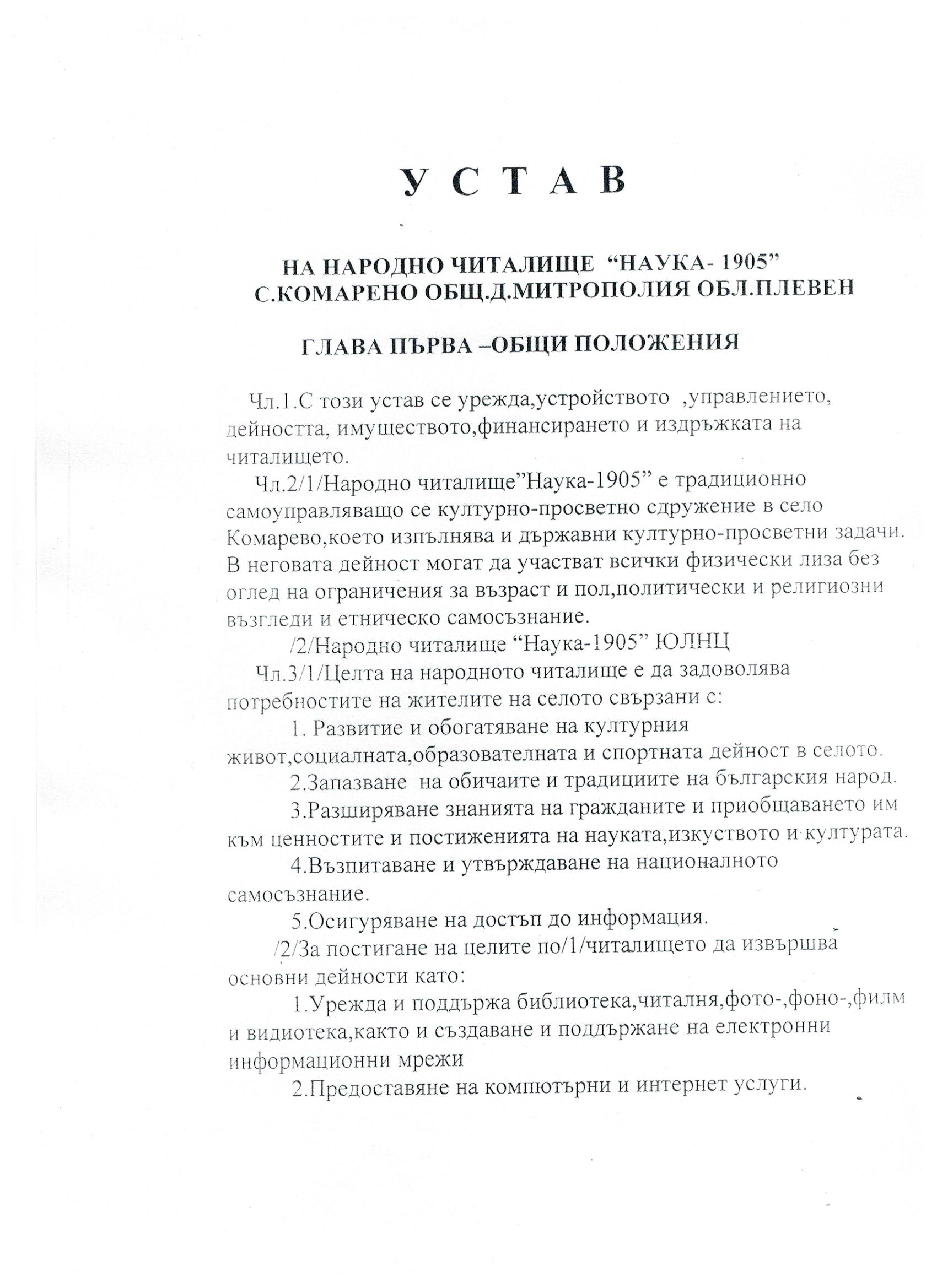 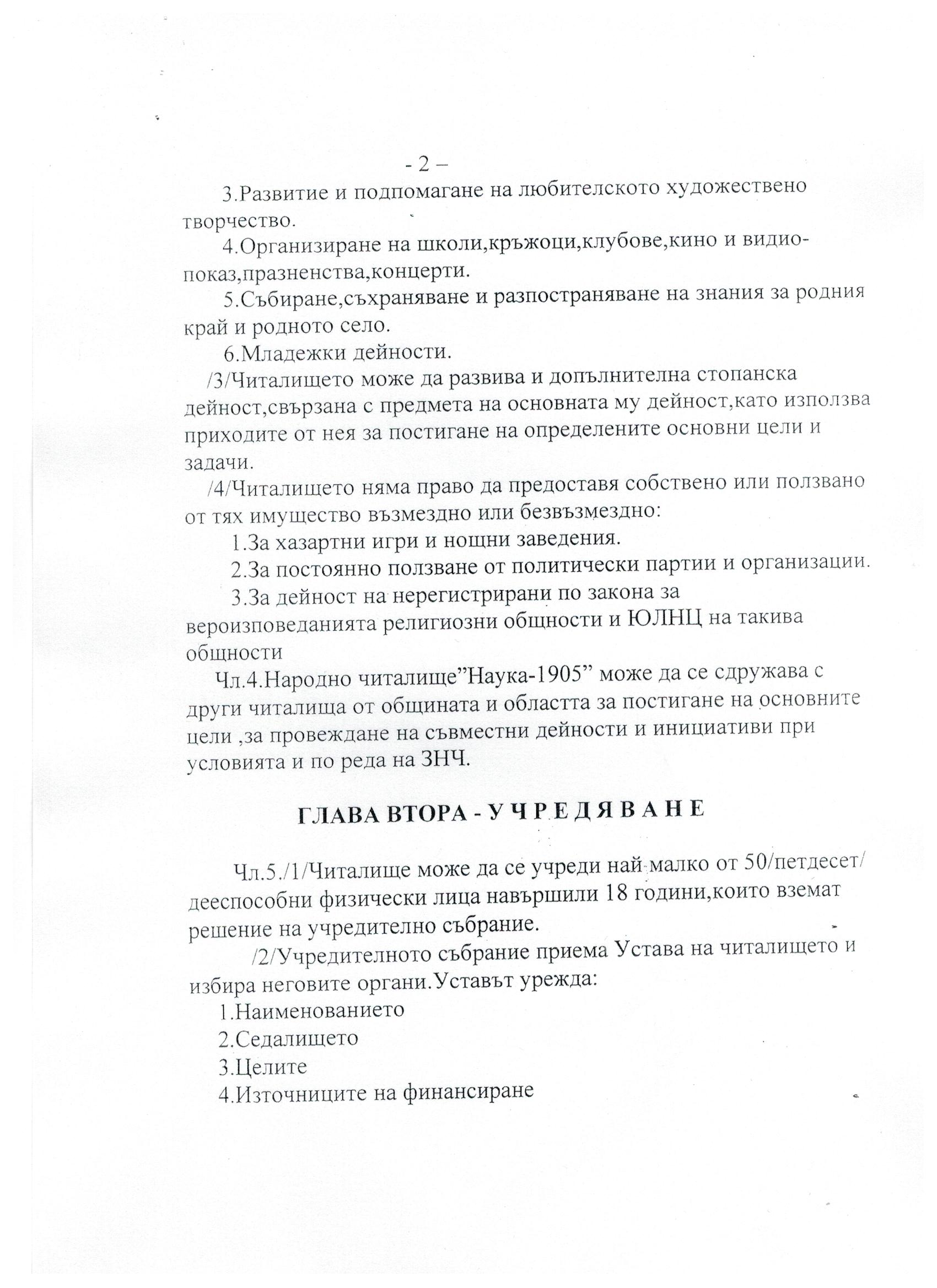 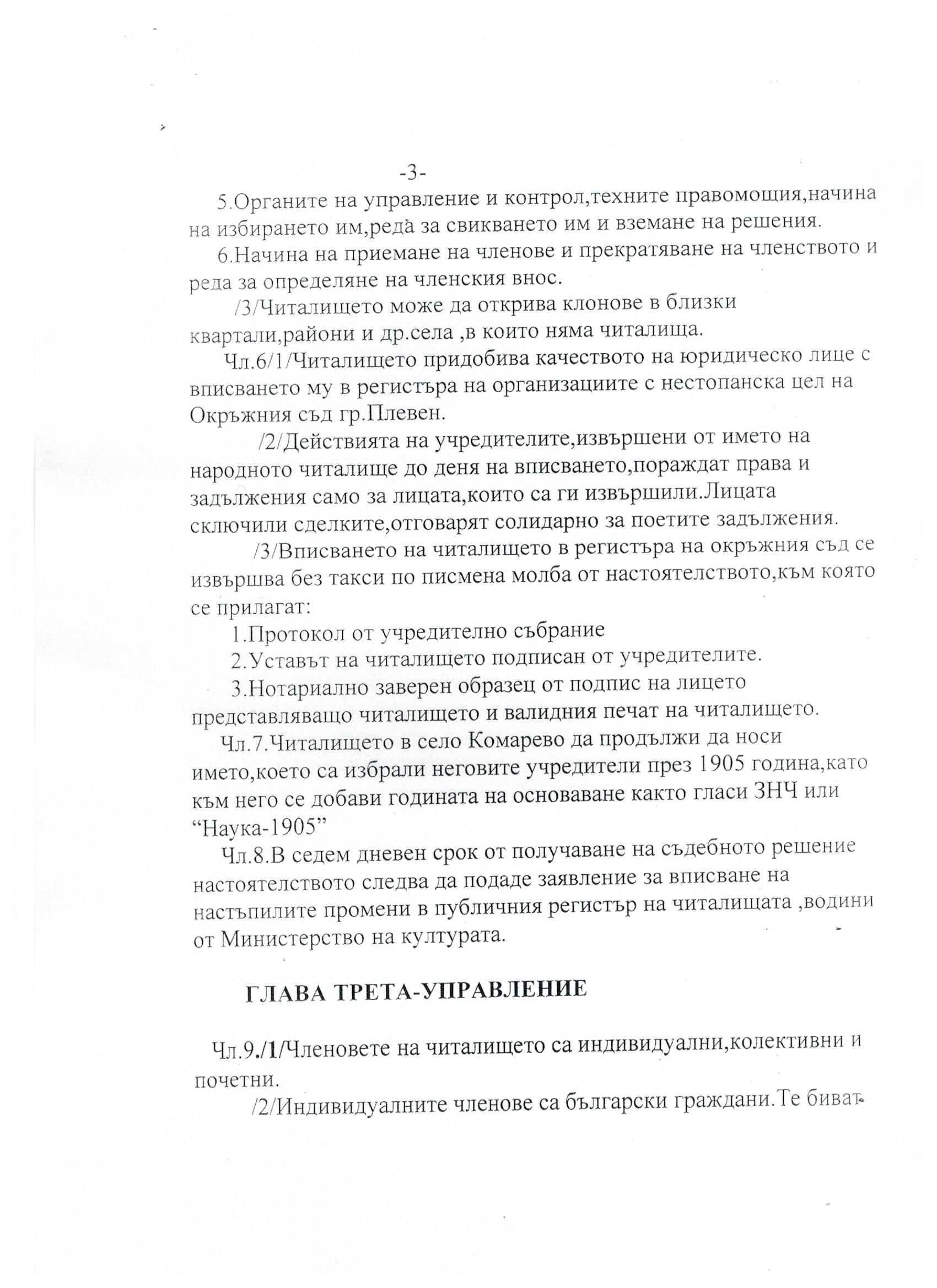 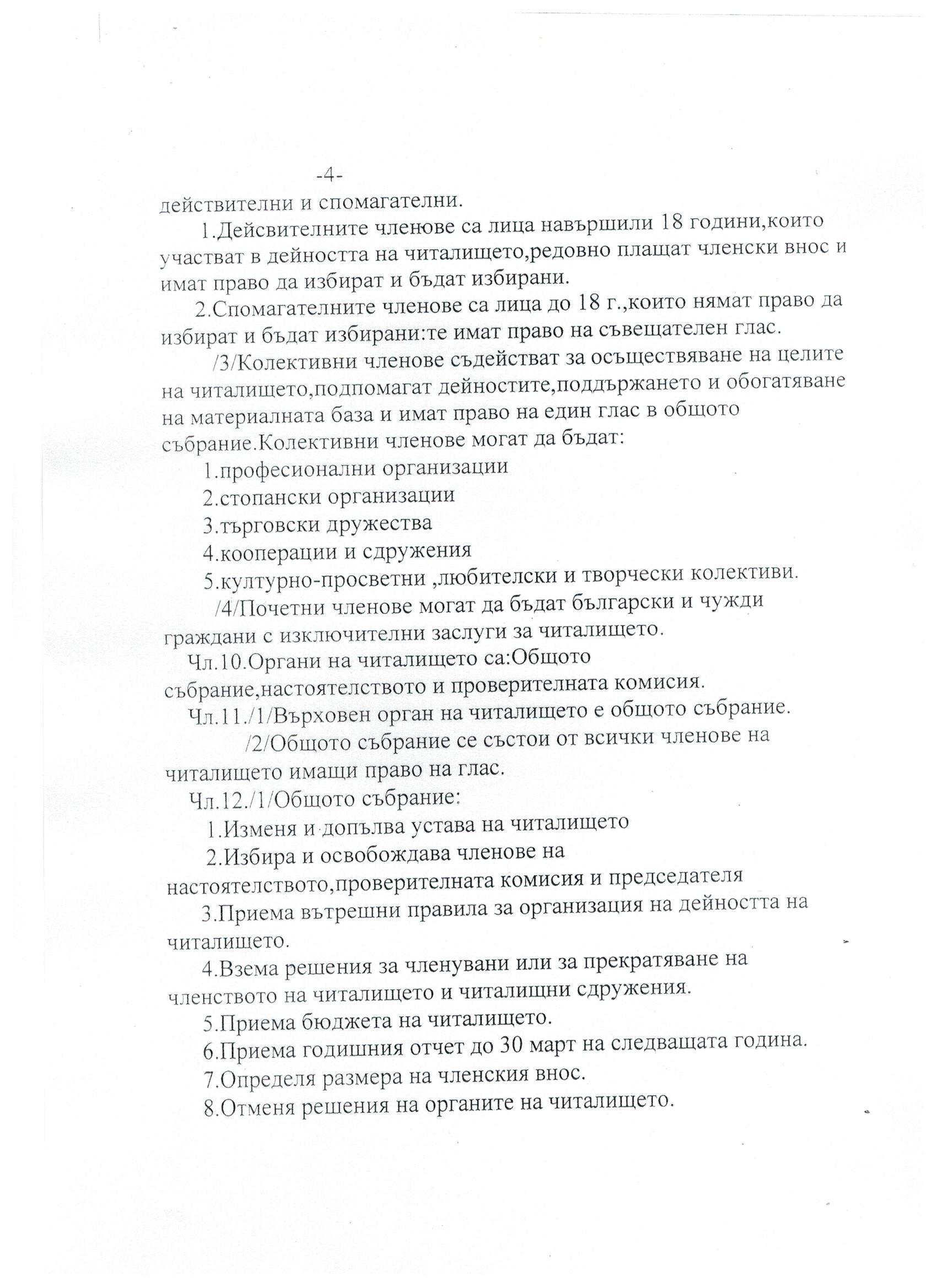 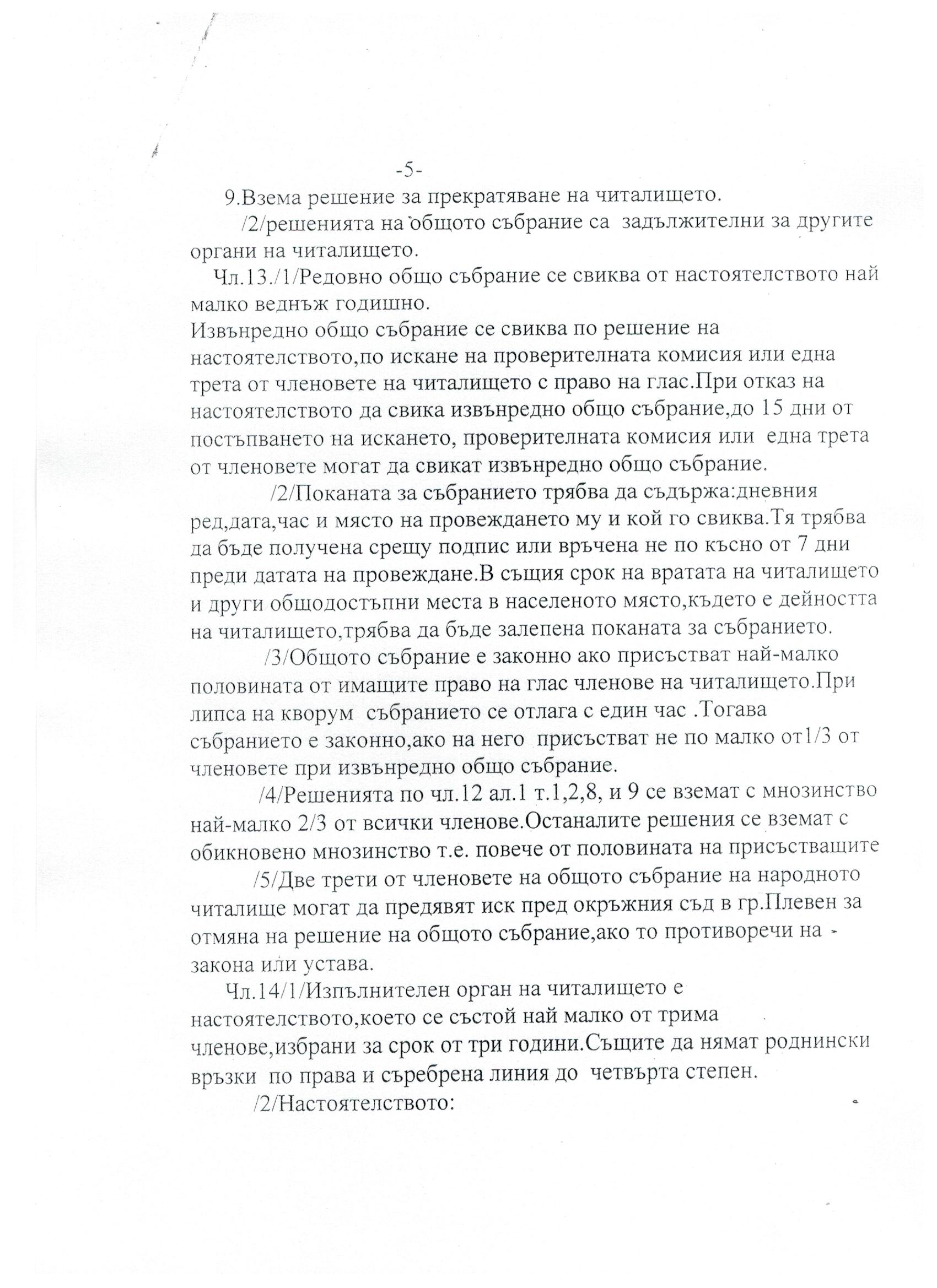 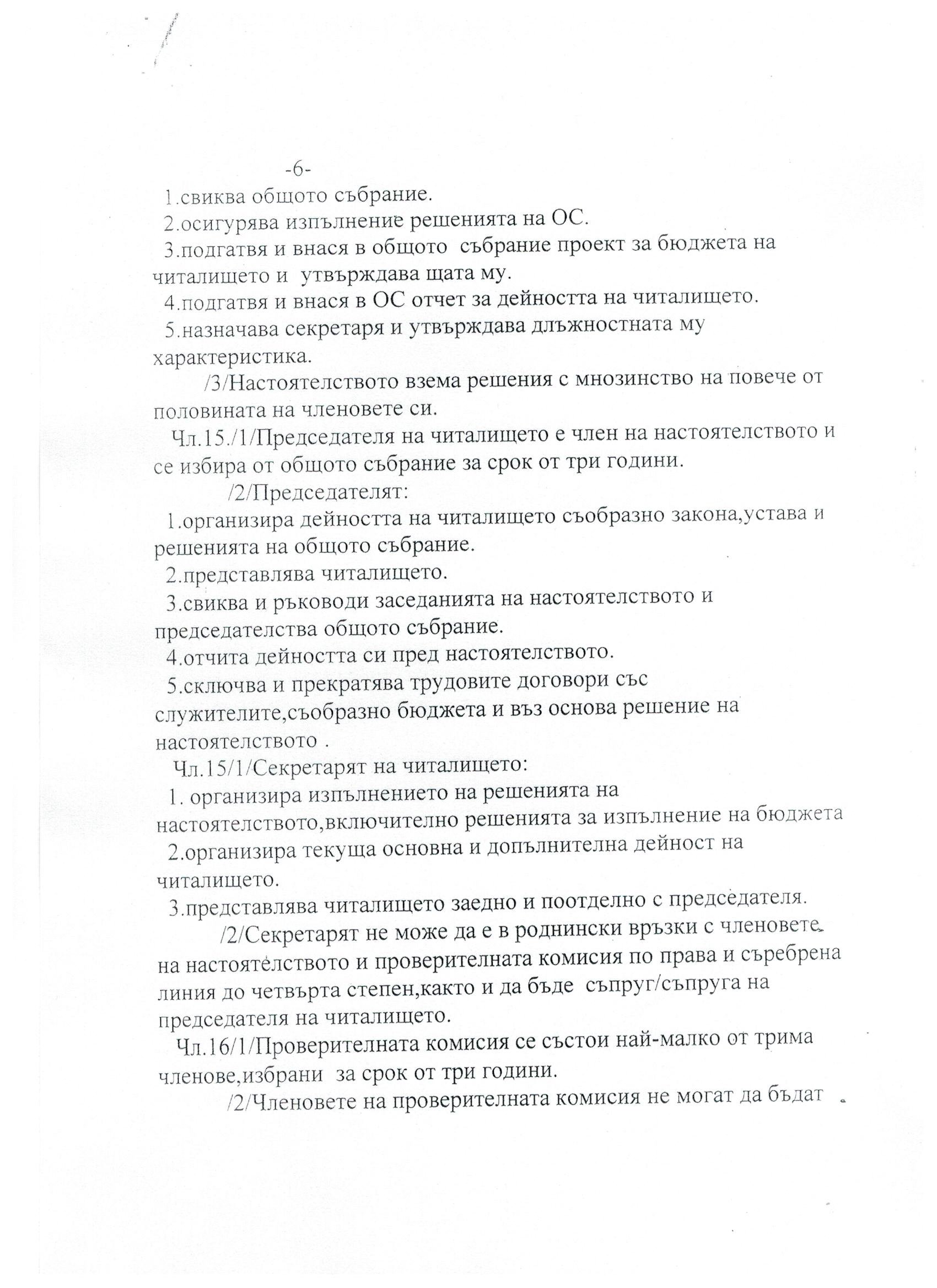 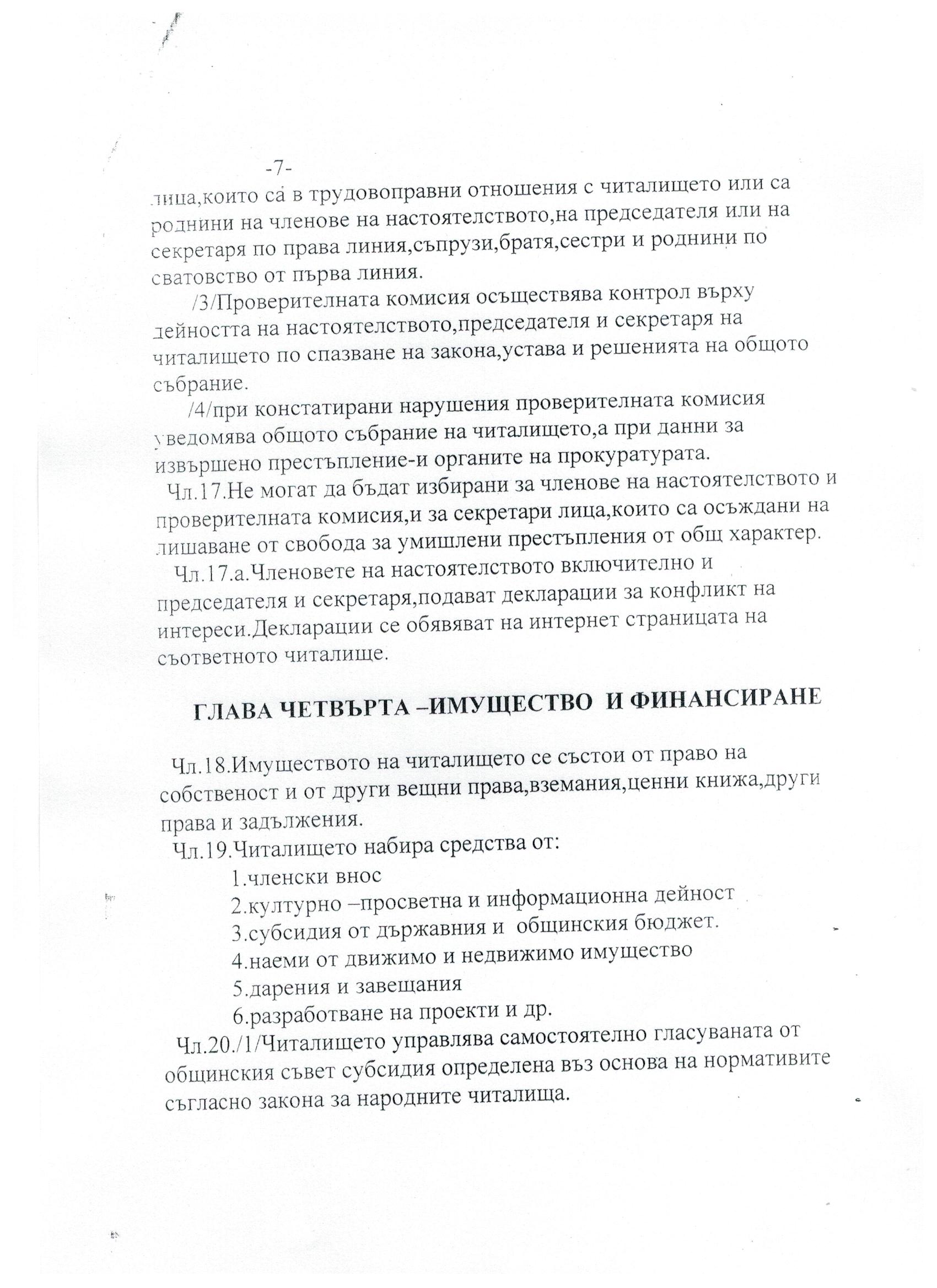 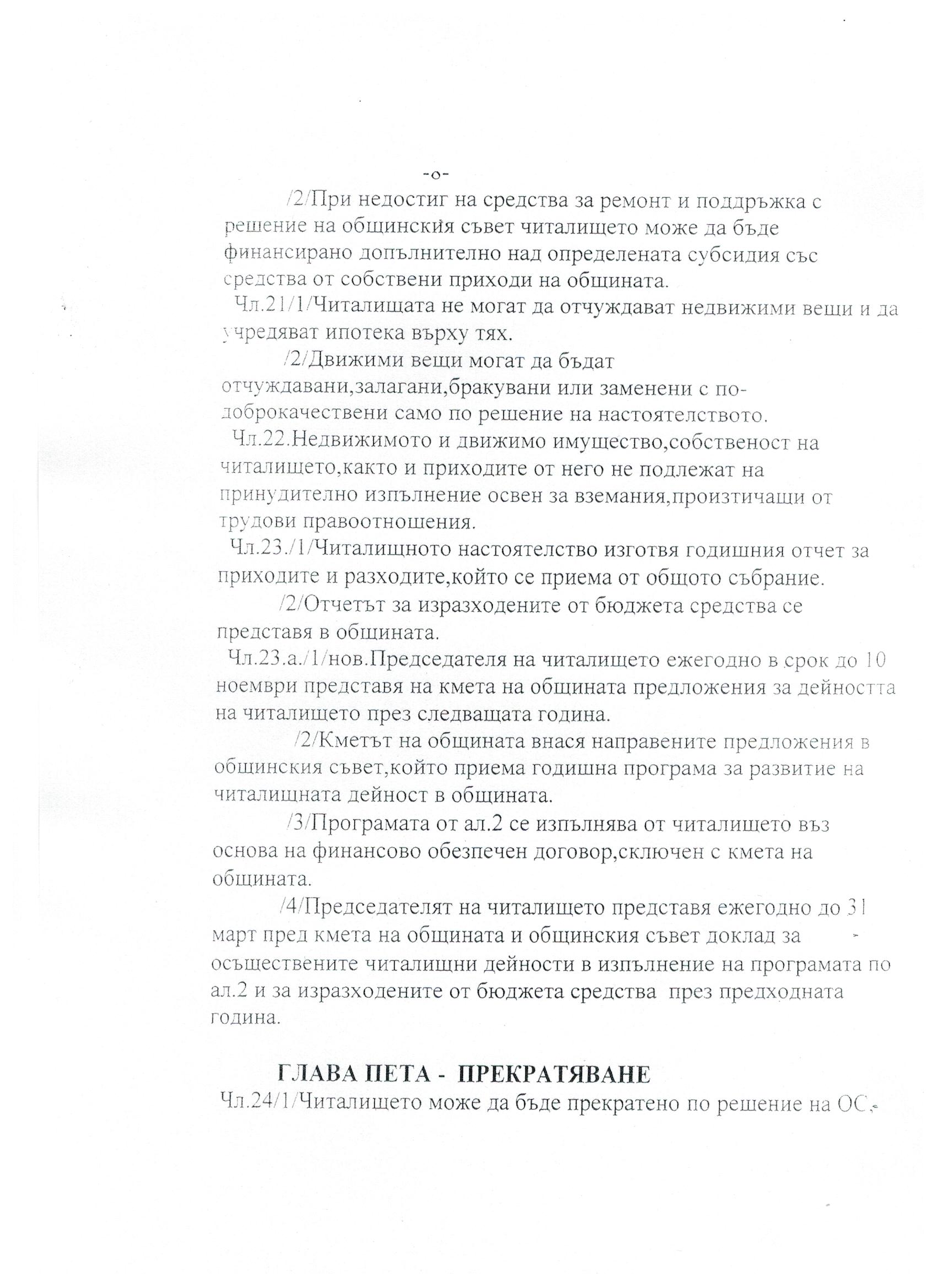 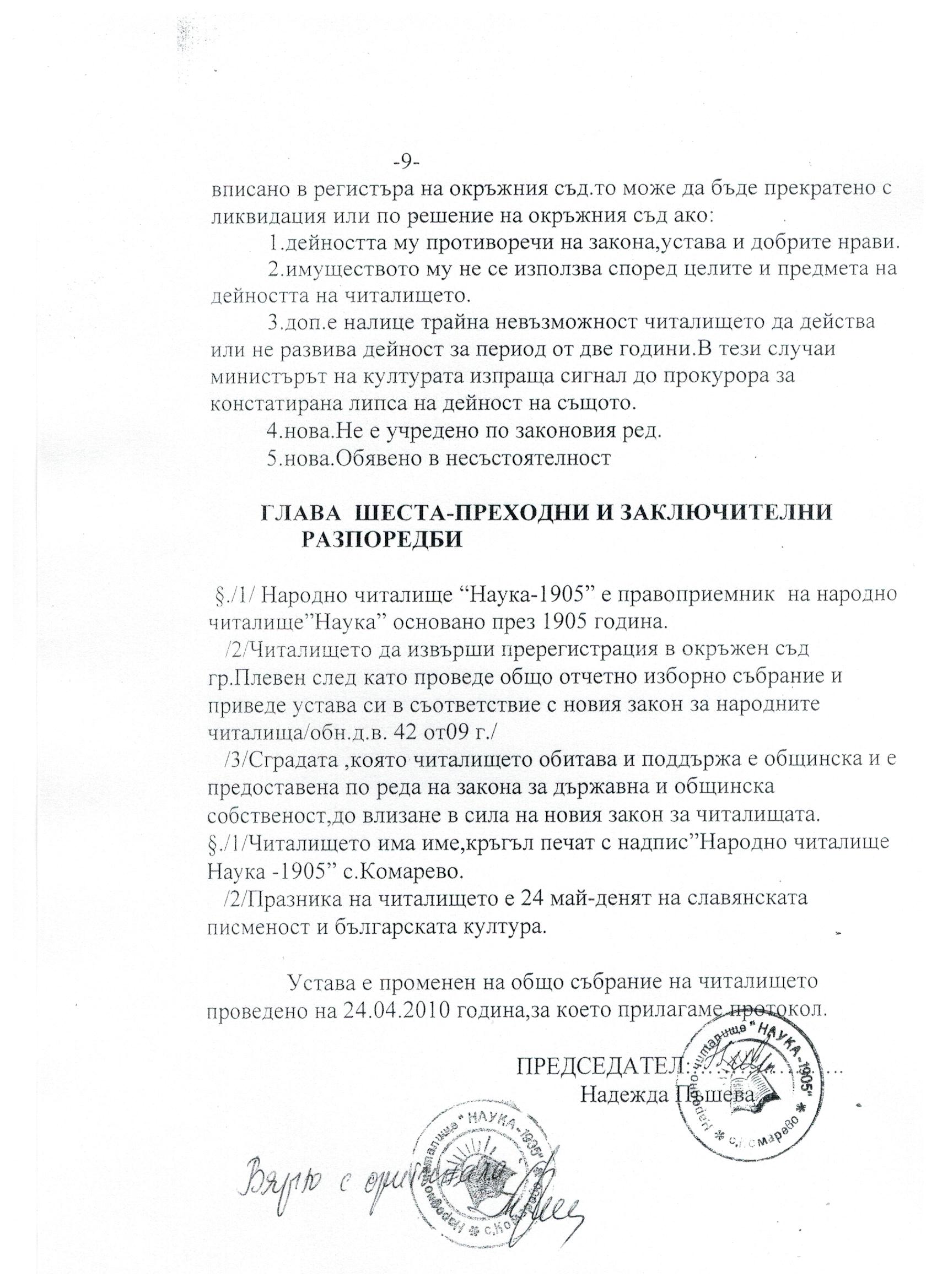                                              С П И С Ъ К                На читалищното настоятелство и проверителна комисия                             НЧ „Наука 1905“ с.Комарево, обл.ПлевенЧиталищно настоятелствоНадежда Георгиева Пъшева    -  председателСашка Аспарухова Лазарова  -   членТаня Маринчева Каменова     -   членПроверителна комисияЦветомира Трифонова Любенова – председателВеселина Николова Атанасова-членМаргарита Иванова Илиева-член